İBNİ SİNA ORTAOKULU E GÜVENLİK OKUL POLİTİKASI1-) Fiziki ve mimari: Okulun fiziki donatıları ve mimarisi öğrencilerimizin kaza ve yaralanma tehlikesine karşı uygun ve sağlamdır. Yöneticiler tarafından sürekli gözden geçirilmektedir. 

2-) Çevre ve giriş-çıkış: Okul giriş-çıkışları sürekli kontrol edilerek güvenlik önlemleri alınmaktadır. Yetkisiz ve suç riski olan kişilerin girişine ve okul çevresinde bulunmalarına engel olunmaktadır Veliler, okul çevresindeki şüpheli durumları okul yöneticilerine bildiriyorlar. Okul yöneticileri kolluk birimleriyle okul yolu ve çevresindeki riskleri minimize edecek şekilde işbirliği yapılmaktadır

3-) Risk haritası: Okul güvenliği standartlarına göre analizler yapılarak ’okul risk haritaları’ çıkartılmıştır. 4-) Okul iklimi: Öğrenci, öğretmen ve çalışanların kendilerini fiziksel, psikolojik ve sosyal açıdan özgür, barışçıl ve iyi hissettiği bir okul iklimimiz vardır. Öğrenci ve öğretmenlerin sevinç ve mutlulukla sınıfına girdiği, kaygı ve endişenin olmadığı ve özgürce eğitimlerini oluşturulmaktadır.
5-) Okul sağlığı güvenliği: Öğrenci, öğretmenlerin sağlık kriterlerine uygun koşulları taşımalarının yanı sıra okulun hijyenik koşullarının ve gıda güvenliğinin yasal gerekliliklere uygundur.

6-) Acil durum ve kriz yönetimi: Deprem, sel, su baskını gibi doğal afetlerin yanında yangın, şiddet ve terör gibi olası güvenlik risk ve tehlikelerine karşı tatbikatlar yapılmaktadır,
7-) Yasal güvenlik görevlileri: Okullarda yasal yetkileri olan sertifikalı güvenlik görevlileri vardır. 8-) Denetim: Okul yöneticileri ve veliler okul yolunun güvenli olması için duyarlı bir şekilde çalışmaktadırlar. 
9-) Bilinçlendirme: Öğrenci, öğretmen ve veliler uyuşturucu maddelerin zararlarına karşı bilinçlendirilmeli. Bonzai gibi ucuz ve kolay ulaşılabilir sentetik uyuşturucular yüzünden gençlerin hayatı tehdit altında. Sokaklarda, park ve bahçelerde yarı baygın dolaşan ya da yatan gençlerin varlığı, bu endişe ve korkuyu daha da çok gözler önüne seriyor. Okul odaklı önleme kapsamında, rehber öğretmenler ve kolluk gücü işbirliğiyle gerçekleştirilen önleme faaliyetleriyle gençlerin uyuşturucu maddelerden korunması hedeflenmeli. Öğrencilere, öğretmenlere ve okul yöneticilerine madde bağımlılığı ve zararlı alışkanlıklardan korunma gibi konularda bilinçlendirme çalışmaları yapılmalı. Okul çevresindeki suç riski bulunan internet kafe, büfe, oyun salonları sürekli denetlenmeli. Okullarda okul müdürünün başkanlığında ilgili birimlerin ve velilerin de yer aldığı bir güvenlik yönetimi kurularak tüm okul paydaşlarında güçlü bir güvenlik bilinci yaratılmalı. Veliler, çocuklarının evden ayrılışıyla başlayan tüm süreci okulla işbirliği yaparak incelemeli ve duyarlı olmalı. Bu konuda yeterli çalışmalar yapılmaktadır. İnternet toplu kullanım sağlayıcılarının yükümlülükleriMADDE 4 – (1) İnternet toplu kullanım sağlayıcılarının yükümlülükleri şunlardır:                    a)  Konusu suç oluşturan içeriklere erişimi önleyici tedbirleri almak amacıyla içerik filtreleme sistemini kullanmak.İnternet ortamı insanların gerçek hayatta olduğu gibi kendilerini diledikleri gibi ifade edebilecekleri, istedikleri bilgiye istedikleri anda ulaşabilecekleri özgür bir alandır. İnsanlar iletişim özgürlüğüne sahip olduğu gibi erişim özgürlüğüne de sahiptirler ve bu anayasamızda güvence altına alınmıştır. Bu alanı kullanırken aynen gerçek hayatta olduğu gibi birtakım kişilik haklarına riayet edilmesi ve çevrimiçi ortamın bu hak ve sorumluluklara göre kullanılması için birtakım hukuki düzenlemeler yapılmıştır.Çevrimiçi ortamda var olan bazı bilişim suçları şunlardır:Bilgisayar Sistemlerine ve Servislerine Yetkisiz ErişimBilgisayar SabotajıBilgisayar Yoluyla DolandırıcılıkBilgisayar Yoluyla SahtecilikBir Bilgisayar Yazılımının İzinsiz KullanımıKişisel Verilerin Kötüye KullanılmasıSahte Kişilik Oluşturma ve Kişilik TaklidiYasadışı YayınlarTicari Sırların ÇalınmasıTerörist FaaliyetlerÇocuk PornografisiHackingDiğer Suçlar (Organ, fuhuş, tehdit, uyuşturucu, vb.)Türk Ceza Kanunu'nun 243, 244 ve 245. maddeleri bilişim vasıtasıyla işlenen suçlara düzenleme getirmiştir. 243. madde ile bir bilişim sisteminin bütününe ve bir kısmına hukuka aykırı, olarak girilmesi ve orada kalmaya devam edilmesi suç olarak düzenlenmiştir. 244. madde ile bir bilişim sisteminin işleyişini engelleyen veya bozan bir kişi bir yıldan beş yıla kadar hapis cezası ile cezalandırılır hükmü ile bir bilişim sistemindeki verileri bozan, yok eden, değiştiren veya erişilmez kılan, sisteme veri yerleştiren var olan verileri başka bir yere gönderen kişi altı aydan üç yıla kadar hapis cezası ile cezalandırılır hükmü getirilmiştir. 245. madde ile de banka ve kredi kartlarının kötüye kullanılması eylemleri bağımsız bir suç tipi olarak düzenlenmiştir. Kredi kartı veya banka kartıyla gerçekleştirilen her türkü hukuka aykırı yarar sağlama eylemi bu suç tipini oluşturmaktadır.Bilişim suçları yanı sıra internet içerik düzememelerine birden fazla kanunda yer verilmekle birlikte bunlardan en önemlisi olan 5651 sayılı "İnternet Ortamında Yapılan Yayınların Düzenlenmesi ve Bu Yayınlar Yoluyla İşlenen Suçlarla Mücadele Edilmesi Hakkında Kanun" 2007 yılında yürürlüğe girmiştir. Kanun ile ilk defa internet ortamındaki katalog suçlar kapsamındaki yasadışı içerik ile ilgili erişimin engellenmesi usul ve esasları düzenlenmiş ve internet hizmeti veren internet aktörlerine de bir takım yükümlülük ve sorumluluklar getirilmiştir. Kanunda tanımlanmış katalog suçlara ilişkin; Bilgi Teknolojileri ve İletişim Kurumu Bilgi ve İhbar Merkezi; vatandaşların bu suçlara ilişkin şikâyetlerini bildirebilecekleri müracaat merkezi olarak kurulmuştur. 23.11.2007 tarihinde faaliyete geçen bu merkeze http://www.ihbarweb.org.tr adlı web adresinden yasadışı içeriğe ilişkin ihbarda bulunabilmektedir. Kanun kapsamında ayrıca vatandaşlara internet ortamında kişilik haklarının ihlali ve özel hayatın gizliliği ile ilgili olarak başvuru süreçleri tanımlanmıştır.6698 Sayılı Kanun-Kişisel Verilerin Korunması KanunuMadde 5:Kişisel Veriler ilgili kişinin açık rızası olmaksızın işlenemez.Madde 8: Kişisel Veriler ilgili kişinin açık rızası olmaksızın aktarılamaz.Siber Güvenlik kapsamında okulumuzda Öğretmenlere, Öğrencilere ve idarecilere sürekli aktarılan konu:Zayıf Parola Oluşturulmaması,Ortak internet kullanımında zararlı içerikli sitelere girmeye çalışılmaması,Şifrenin Öğrencilerle Paylaşılmaması,Kayıtlı cihazlar dışında başka bir cihazdan erişim sağlanmaması,Kurumumuzda Kişisel verilerimizin bilinçsizce toplanmaması,Küçük yaşta sosyal medya kullanılmasına özendirilmemesi,Bilinçsizce mobil uygulamaların yüklenmemesi,Sahte Hesaplara tıklanmamasına dikkat etmekteyiz.      Kurum olarak güvenliğimiz çerçevesinde Öğrencilerimize yararlı ve zararlı bilginin farkına vardırmak ve zaman yönetiminin farkına vardırmak ana gayelerimizdendir. Yüklenen ve kullanılan programların kullanıcı sözleşmelerini sonuna kadar okumaya özen göstermekteyiz.Okulumuzda Cep Telefonu Kullanımı ile ilgili        Okulda cep telefonu kullanımı hakkında öğrencilerimizin ve velilerimiz kafalarındaki soru işaretlerini gidermek adına ilgili yönetmelik maddelerini sizlerle paylaşmayı uygun bulduk. Yönetmelik maddelerinde geçen Bilişim Araçları sözcüğünün ne anlama geldiği aşağıda açıklanmıştır."Bilişim araçları: Ses ve görüntü kaydı yapma özelliği olan cep telefonu ve kamera ile bilgi toplama, saklama, tasarlama, işleme, aktarma ve çoğaltmada kullanılan bilgisayar, internet , MP3 çalar, DVD, CD, çağrı cihazı ve benzeri araçları ifade etmektedir. ÖDÜL VE DİSİPLİN YÖNETMELİĞİ CEP TELEFONU İLE İLGİLİ MADDELER: Disiplin cezasını gerektiren davranışlar MADDE 12 – (1) Cezayı gerektiren davranışlar şunlardır: a) Kınama cezasını gerektiren davranışlar; 18) Bilişim araçlarını, okul yönetimi ile öğretmenin bilgisi ve izni dışında konuşma yaparak, ses ve görüntü alarak, mesaj ve e-mail göndererek, bunları arkadaşlarıyla paylaşarak eğitim-öğretimi olumsuz yönde etkileyecek şekilde kullanmak, b) Okuldan kısa süreli uzaklaştırma cezasını gerektiren davranışlar; 8) Bilişim araçları ile yönetici, öğretmen, eğitici personel, memur, diğer görevliler ve ziyaretçiler ile öğrencileri rahatsız edici davranışlarda bulunmak, c) Okuldan tasdikname ile uzaklaştırma cezasını gerektiren davranışlar; 14) Bilişim araçları ile yönetici, öğretmen, eğitici personel, öğrenci, memur, diğer görevliler ve ziyaretçilere etik olmayan ses, söz ve görüntülerle zarar verici davranışlarda bulunmak, ç) Örgün eğitim dışına çıkarma cezasını gerektiren davranışlar; 14) Bilişim araçları ile toplum değerlerine aykırı zararlı, bölücü, yıkıcı, ahlak dışı ve şiddet içerikli yasak yayınlar bulundurarak kişi ve kurumlarla ilgili ses, söz ve görüntüler alıp bunları çoğaltmak, sanal ortamlarda dinlemek, dinlettirmek, izlemek, izlettirmek, yaymak ve ticaretini yapmak," Görüldüğü üzere cep telefonunun yanlış amaçlar doğrultusunda kullanımı ile ilgili yönetmelik maddeleri açık olup, bu konuda velilerimizin gerekli uyarı ve tavsiyeleri öğrencilerine duyurmaları önemle rica olunur.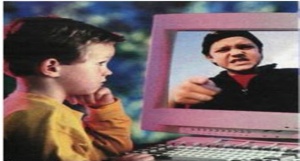 Siber Zorbalık ve Önleyici ÇalışmalarSİBER ZORBALIKZorbalık nedir?Zorbalık konusunda net bir tanım olmamakla birlikte; aralarında güç dengesizliği olan kişilerden, güçsüzün, güçlünün saldırganca ve kasıtlı zarar verme niteliği bulunan davranışlarına tekrarlı olarak ve birçok kez maruz kalması durumuna zorbalık denir.Siber zorbalık nedir?Bir ya da birden fazla kişinin elektronik iletişim araçlarını kullanmak suretiyle belirli bir zaman içerisinde ve sürekli olarak, kendisini savunma gücüne sahip olmayan bir kişiye yönelik gerçekleştirilen kasıtlı saldırgan davranışlardır.Siber zorbalık davranışları nasıl gerçekleştirilmekte?Bu davranışların başında zorbanın, kurbanı, elektronik iletişim araçları yoluyla tehdit etmesi ya da kurbana yönelik kötü sözler içeren mesajlar göndermesi gelmektedir. Bazen de mağdur hakkında internet ortamında dedikodu yaparak ya da mağduru rahatsız edecek özel resim ve bilgiler yayma yoluyla gerçekleştirilmektedir. Yaygın siber zorbalık davranışlarından biride zorbanın internet ortamından kendisini mağdur gibi tanıtıp onun adına başkalına zorbalık yapmasıdır. Bu tür davranışlar, mağdurun cep telefonu ya da elektronik posta hesabını kullanarak gerçekleştirdiği görülmektedir. Bunlara ek olarak isimsiz çağrılar, virüslü e-postalar ve bir kişi ya da bir grubu karalamak için kısa mesaj ya da e-postaların gönderilmesi de diğer siber zorbalık davranışları arasında yer almaktadır.Siber zorbalığın nedenleri nelerdir?Başka kişilere zarar vermenin kolaylığı, düşük maliyet, kolay erişim, kimliğini gizleme kolaylığı, akıl sağlığı sorunu, az gelişmiş sosyal beceriler, düşük benlik saygısı, yüksek sosyal kaygı, saldırganlık, uygun olmayan davranışların model alınması, yetersiz ebeveyn-çocuk etkileşimi, internet kullanımında yetersiz süpervizyon.Siber zorbalık çeşitleri nelerdir?İki çeşit siber zorbalık bulunmaktadır.Elektronik zorbalık: Olayın daha çok teknik yönünü içermektedir. Bu zorbalık kişilerin şifrelerini ele geçirmek, web sitelerini heklemek, spam içeren mailler göndermek ya da bulaşıcı mailler göndermek gibi teknik olayları içerir. Bireysel yapılabileceği gibi birçok kişi tarafından organize bir şekilde aynı anda da yapılabilir.E-iletişim zorbalığı: Olayın daha çok psikolojik yönünü içerir. Bilgi ve iletişim teknolojilerini kullanarak kişileri sürekli rahatsız etme, isim takma, dedikodu yapma internet üzerinden kişiye hakaret etme ya da kişinin rızası olmadan fotoğraflarını yayınlama gibi ilişkisel saldırı davranışlarını içerir.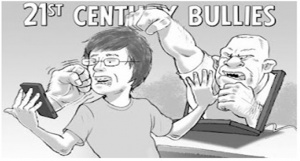 Siber zorbalığın meydana geldiği en yaygın siber ortam hangisidir? Neden?Siber zorbalığın en yaygın olduğu siber ortam facebook adlı sosyal paylaşım sitesidir. Araştırmalar, gençlerin giderek artan oranda internet kullandıklarını hatta bazılarının internet bağımlısı haline geldiklerini belirtmektedir. Şüphesiz bu bağımlılığın en büyüğü de facebooktur. Facebook ve benzeri paylaşım sitelerinin, bireylerin siber ortamda tanıştıkları, anlık ileti göndermek suretiyle sohbet ettikleri, sesli ve görsel beğenileri paylaştıkları sosyal bir platforma dönüşmüş olması siber zorbalığı yaygınlaştırmaktadır. Aynı zamanda bu sitelerde zorbanın mağdur ile yüzyüze iletişim halinde olmamalarının verdiği göreceli rahatlık kullanımı artırmaktadır.Siber zorbalığın öğrenciler arasında yaygınlaşmasının temel nedenleri nelerdir?Bu noktada bozulan arkadaşlık ilişkileri dikkat çekmektedir. Özellikle duygusal ilişki yaşayan gençlerden bir bölümünün ilişkinin bitmesi sonucunda intikam amaçlı olarak bölümünün ilişkinin bitmesi sonucunda intikam amaçlı olarak siber zorbalık yaptığı görülmektedir. Diğer yandan bazı öğrencilerin kıskançlık, bazılarının ise fazla farklı alt kimliklere yönelik sahip oldukları ön yargılar ve bazı öğrencilerin kurbanı, grup dışına itmek ya da grup içerisinde kendi yerini korumak amacıyla da siber zorbalığa yöneldikleri görülmektedir.Siber zorbalıkla nasıl baş edilir?Siber zorbalığın giderek yaygınlaştığı ve önemli bir sosyal soruna dönüştüğü görülmektedir. Bu nedenle de öncelikli olarak öğrencileri siber zorbalığa iten nedenlerin daha geniş gruplar üzerinde yapılacak çalışmalarla incelenmesinin yerinde olacağı düşünülmektedir. Bununla birlikte öğrenci, veli, öğretmen ve okul yöneticileri başta olmak üzere eğitim sürecinin tüm paydaşlarının, hayatın her alanında etkisi ve kapsamı giderek genişleyen siber iletişim konusunda eğitilmeleri gerekmektedir. Özellikle paydaşların, bilişim suçları ve bu suçlara karşılık gelen idari ve adli cezalar konusunda bilgilendirilmesi önemlidir. Zorbalık mağdurlarının çeşitli tür ve yoğunlukta psikolojik bozukluklar yaşadıkları görülmektedir. Bu nedenle mağdurların psikolojik destek almalarının sağlanması gerekmektedir. Sağlanacak sosyal desteğin mağdurların kendilerini daha iyi hissetmelerine katkı getirdiği gözlenmektedir.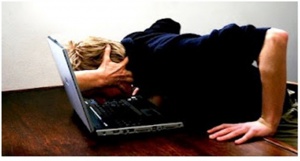 Siber zorbalık duyarlılığı?İnternet, cep telefonu gibi siber araçların kullanımı esnasında zorbaca davranışlara maruz kalmaya yol açabilecek davranışlardan uzak durma, bu tür tehditlerin varlığından haberdar olma ve tedbir alma, bu konuda bilinçlenme, tehdit oluşabilecek uyarıcıları fark etmeye yönelik dikkati yüksek tutma davranışlarıdır.Siber zorbalık çocukların yaşamında ne gibi kötü etkiler bırakmaktadır?Böyle bir zorbalıkla karşılaşan çocukların hayata dair yeterli donanıma ve deneyime sahip olmadıklarını düşündüğümüzde onların ne denli korku içinde olduklarını anlamak hiç de zor olmaz. Çocuklar içine düştükleri durumu kolaylıkla ailelerine açıklayamıyorlar, onların zarar görecekleri korkusundan dolayı korkunç bir kısır döngü yaşayarak, kendi hayatlarından vazgeçmeye kadar varan olumsuz sonuçlara yönelebiliyorlar.KAYNAKÇAhttp://internetzorbalig.blogspot.com.tr/http://www.cyberbullyinginstitute.org/http://www.siberzorbalik.com/EK-4 AİLE ÇOCUK İNTERNET KULLANIM SÖZLEŞMESİEbeveynin Taahhüdüİnternetin çocuklarım için harika bir ortam olabileceğini biliyorum. İnternet ziyaretlerindegüvende olmalarına yardım etmek için üzerime düşeni yapmam gerektiğini de biliyorum.Çocuklarımın bu konuda bana yardımcı olabileceklerini anlayarak, aşağıdaki kurallarauymayı kabul ediyorum:1. Çocuğumun kullandığı hizmetleri ve web sitelerini yakından tanıyacağım.2. Çocuklarımın bilgisayar kullanımı ile ilgili makul kurallar ve ilkeler koyacağım, bu kurallarıkonuşup tartışacağım ve hatırlatma notu olarak bilgisayara yakın bir yere asacağım.3. Çocuğum bana internet üzerinde bulduğu ya da yaptığı "kötü" bir şeyden söz ederse aşırıtepki göstermeyeceğim.4. Çocuğumun diğer ortamlarda edindiği arkadaşlarını tanımaya çalıştığım gibi, sanal ortamdave Buddy List (sanal arkadaş listesini düzenlemeyi sağlayan bir modül)'deki "arkadaşlarını" dayakından tanımaya çalışacağım.5. Bilgisayarı evde tüm aile bireylerinin kullandığı ortak bir alana koymaya çalışacağım.6. Şüpheli ve yasadışı faaliyetler/web sitelerini ilgili makamlara rapor edeceğim.7. Çocuklar için tavsiye edilen sitelerin bir listesini yapacağım ya da araştırıp bulacağım.8. Çocuklarımın internet üzerinde hangi siteleri ziyaret ettiğini sıklıkla kontrol edeceğim.9. İnternette uygunsuz içeriği filtrelemek ve engellemek için seçenekleri araştıracağım.10. Çocuklarım ile sanal ortamdaki keşifleri hakkında konuşacağım ve elimden geldiği kadarsıkça onlarla birlikte sanal maceralara atılacağım.Yukarıda yazılanları kabul ediyorum.Ebeveyn imza (ları) Tarih:Ailemin bu kurallara göre yaşamayı kabul ettiğini anlıyorum ve interneti benimle birliktekeşfetmeleri için aileme yardım etmeyi kabul ediyorum.Çocuğun imzası TariÇocuğun Taahhüdüİnternetin benim için harika bir ortam olabileceğini biliyorum. İnternet ziyaretlerimde güvendeolmama yardım edecek kurallara uymamın benim için önemli olduğunu da biliyorum. Aşağıdakikurallara uymayı kabul ediyorum:1. Kendime ya da ailemin diğer bireylerine ait kişisel bilgileri açık etmeyecek şekilde, kendim içingüvenli ve makul bir ekran adı seçeceğim.2. Şifremi ailem dışında herkesten gizli tutacağım. Ailemin onayı olmadan başka e-posta hesaplarıaçmayacağım.3. Sanal profilime kişisel bilgilerimi dahil etmeyeceğim. Kendime ya da ailemin diğer bireylerine aitkişisel bilgileri - herhangi bir yoldan ve herhangi bir formatta - sanal olarak ya da sanal ortamdatanıştığım biriyle paylaşmayacağım. İsim, adres, telefon numarası, yaş ya da okul adı bu kapsamagirmekle birlikte, kişiler bilgiler sadece bunlarla sınırlı değildir.4. Bana nasıl davranılmasını istiyorsam ben de başkalarına karşı öyle davranacağım.5. Sanal ortamda iken, düzgün ve saygılı bir dil kullanmak da dahil, görgü kurallarına uygunşekilde davranacağım. Kavga başlatmayacağım, tehdit içeren ya da kötü sözcüklerkullanmayacağım.6. Çevrimiçi oldukları halde kendilerini sanki değillermiş gibi gösteren kişiler olabileceğini bildiğim için,kişisel güvenliğimi her şeyden önde tutacağım.7. Sanal ortamda tanıştığım kişiler hakkında ebeveynlerime karşı dürüst olacağım, ve her defasındaonların sormalarını beklemeden, kendim bu kişilerden söz edeceğim. Ebeveynlerimin onaylamadığıbirinden gelecek e-posta ya da anlık iletilere yanıt vermeyeceğim.8. Kötü, iğrenç, ya da adi şeyler gördüğüm/okuduğum takdirde, bu durumun tekrarlamasınıengellemeleri için hemen oturumu kapatıp ebeveynlerime anlatacağım.9. Kötü sitelere ait resimler/linkler ya da kötü dille yazılmış e-posta/anlık iletiler alırsam; katılımcılarınküfür, adi ya da nefret sözcükleri içeren dil kullandığı bir sohbet odasına girersem derhalebeveynlerime söyleyeceğim.10. Sanal ortamda tanıştığım birine, ebeveynlerimin onayı olmadan, hiçbir şeygöndermeyeceğim. Sanal ortamda tanıştığım birinden herhangi bir şey aldığım takdirde ise,derhal ebeveynlerime söyleyeceğim (bu durumda o kişinin elinde kişisel bilgilerim var demektir).11. Sanal ortamda tanıştığım birileri - özellikle ebeveynlerimin hoşlanmayacakları ya daonaylamayacakları bir şey yapmamı istiyorlarsa, bunu yapmayacağım.12. Ebeveynlerimin onayını almadan ya da yanımda bir ebeveyn olmadan; sanal ortamdatanıştığım birine telefon etmeyeceğim, posta yoluyla mektup yollamayacağım ya da buluşmayagitmeyeceğim.13. Ebeveynlerimin sanal ortamda geçireceğim zamanı denetleyeceklerini, girdiğim siteleri izlemekya da sınırlamak için bir yazılım kullanacaklarını anlıyorum. Beni sevdikleri ve korumak istedikleri içinböyle davranıyorlar.14. Birlikte eğlenmek ve yeni şeyler öğrenmek için, ebeveynlerime internet hakkında daha fazla şeyöğreteceğim.Yukarıda yazılanları kabul ediyorum.Çocuğun imzası TarihBu kurallara uyulmasını sağlayarak çocuğumun sanal ortamdaki güvenliğini koruyacağıma sözveriyorum. Çocuğum tehlikeli durumlar ile karşılaşıp bana anlatırsa; kimseyi suçlamadan herdurumda olgun ve sağduyulu bir şekilde davranacağım, ve gelecekte daha güvenli bir internetdeneyimi yaşaması için çocuğumla birlikte durumu sakin bir şekilde ele alacağım.Ebeveyn imza (ları) TarihEK-6 GÜVENLİ İNTERNET HİZMETİ BAŞVURUSU Güvenli İnternet Hizmeti almak için internet servis sağlayıcınızın internet sitesi üzerinden işlem yapabilir ya da servis sağlayıcınıza telefon edebilirsiniz. Aynı yolla, istediğiniz zaman, ücretsiz olarak profilinizi değiştirebilir ya da hizmet almayı bırakabilirsiniz. Aşağıda yazılan örneklerdeki gibi bir kısa mesaj ile de Güvenli İnternete geçebilirsiniz. "Hizmet No" yazan kısımlara Servis Sağlayıcınızın size verdiği abonelik numaranızı yazarak, Servis sağlayıcınıza bildirdiğiniz numarayla mesaj atabilirsiniz. İşletmeci Çağrı Merkezi Online İşlem Merkezi Çocuk Profili için Aile Profili için AVEA 444 1 500 avea.com.tr EVET -> 3398 EVET -> 3399 TURKCELL 444 0 532 turkcell.com.tr GUVENLI COCUK -> 7777 * GUVENLI AILE -> 7777 * VODAFONE 444 0 542 vodafone.com.tr COCUK ->7005 AILE ->7005 TTNET 444 0 375 ttnet.com.tr COCUK -> 6606 AILE -> 6606 TURKSAT 444 0 126 turksat.com.tr COCUK HİZMETNO -> 5126 AILE HİZMETNO - > 5126